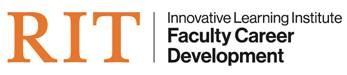 It is strongly recommended that you complete your application in a Word document, then copy and paste into the Qualtrics form.1. Nominator's full name (if multiple nominators, please include all members):2. Nominator's rank (if multiple nominators, please include all members):3. Nominator's primary college/academic unit:4. Nominator's department:5. Nominator's email:6. The faculty member I am nominating is NOT in a positional authority over me (e.g. your department chair or unit head):True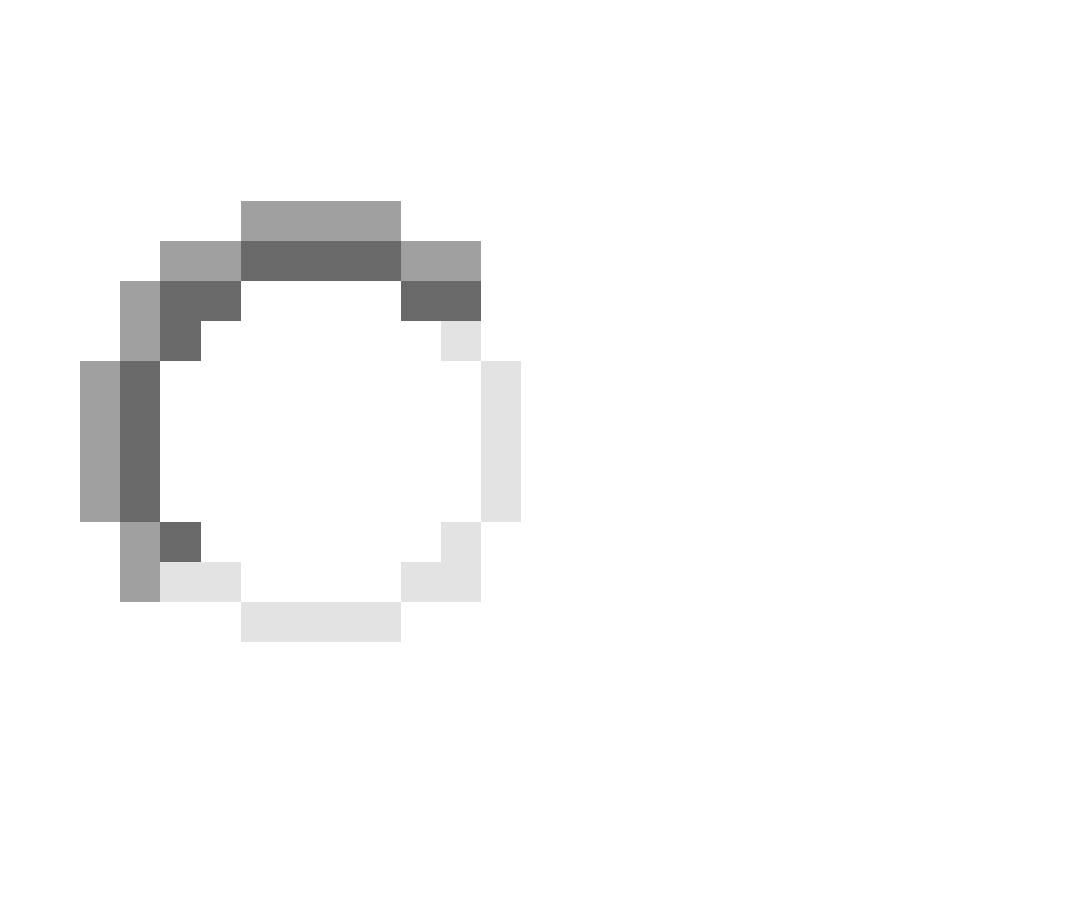 FalseOther (explain)7. The faculty member I am nominating has been serving as my mentor for at least one full year:YesNoOther (explain)8. Nominee's full name:  9. Nominee's primary college/academic unit: 10. Nominee's department: 11. Nominee's current position: 12. Is this mentoring relationship part of a formal or informal process within your college/department?13. Provide a summary of your mentoring relationship. 14. Describe the behaviors your nominee/mentor demonstrates that embody the spirit of mentoring at RIT. Descriptions of faculty mentoring roles and characteristics may be found at https://www.rit.edu/academicaffairs/facultydevelopment/faculty-mentoring/roles-faculty-mentoring 15. Describe the impact of your nominee/mentor's assistance and support on your academic career at RIT, providing specific examples of how you (or your group) may have benefited from this mentoring relationship. 16. You may include additional comments to support this nomination below: 17.  If available, list the names and emails of other mentees of this individual who might support this nomination: